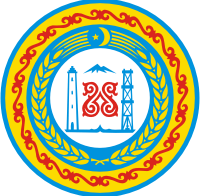 РОССИЙСКАЯ ФЕДЕРАЦИЯЧЕЧЕНСКАЯ РЕСПУБЛИКАСОВЕТ ДЕПУТАТОВ КУРЧАЛОЕВСКОГО МУНИЦИПАЛЬНОГО РАЙОНАРЕШЕНИЕ от 28 апреля 2015г.                           с. Курчалой                                  № 155/39-2Об установлении величины базовой ставки платы за установку и эксплуатацию рекламных конструкций на земельных участках, зданиях или ином недвижимом имуществе, находящемся в собственности Курчалоевского муниципального района Чеченской Республики, а также земельных участках, государственная собственность на которые не разграничена, утверждении порядка расчета размера ежемесячной платы за установку и эксплуатацию рекламных конструкций, размещаемой на земельных участках, зданиях или ином недвижимом имуществе, находящемся в собственности Курчалоевского муниципального района Чеченской Республики, а также  земельных участках, государственная собственность на которые не разграничена.В соответствии со ст.19 Федерального закона РФ № 38-ФЗ от 13 марта 2006 года «О рекламе»,  ст.15 Федерального закона № 131-ФЗ от 06 октября  «Об общих принципах организации местного самоуправления в РФ», Уставом Курчалоевского муниципального района, с Гражданским кодексом Российской Федерации»:РЕШИЛ:Установить величину базовой ставки платы за установку и эксплуатацию рекламных конструкций на земельных участках, зданиях или ином недвижимом имуществе, находящемся в собственности Курчалоевского муниципального района Чеченской Республики, а также земельных участках, государственная собственность на которые не разграничена, в размере 198 рублей за 1 кв.м. рекламной поверхности в месяц на 2015 год.Утвердить порядок расчета размера платы за установку и эксплуатацию рекламной конструкции размещаемой на земельных участках, зданиях или ином недвижимом имуществе, находящемся в собственности Курчалоевского муниципального района Чеченской Республики, а также  земельных участках, государственная собственность на которые не разграничена, согласно приложению.Опубликовать настоящее решение в районной газете «Машар» и разместить на официальном сайте администрации Курчалоевского муниципального района в коммуникационной сети «Интернет».Настоящее решение вступает в силу со дня его опубликования.Глава Курчалоевскогомуниципального района                                                                    А.Ш. ВитиговПриложениек решению Совета депутатовКурчалоевского муниципального районаЧеченской Республикиот 28 апреля 2015г. № 155/39-2Порядокрасчета размера платы за установку и эксплуатацию рекламной конструкции размещаемой на земельных участках, зданиях или ином недвижимом имуществе, находящемся в собственности Курчалоевского муниципального района Чеченской Республики, а также  земельных участках, государственная собственность на которые не разграничена.1. Настоящий Порядок применяется при расчете размера платы за установку и эксплуатацию рекламной конструкции по договорам на установку и эксплуатацию рекламной конструкции размещаемой на земельных участках, зданиях или ином недвижимом имуществе, находящемся в собственности Курчалоевского муниципального района Чеченской Республики, а также земельных участках, государственная собственность на которые не разграничена.2. Расчет размера платы за установку и эксплуатацию рекламной конструкции размещаемой на земельных участках, зданиях или ином недвижимом имуществе, находящемся в собственности Курчалоевского муниципального района Чеченской Республики, а также  земельных участках, государственная собственность на которые не разграничена, производится по следующей формуле, в рублях без учета НДС: Т= БС х П х S х К1 х К2 х К3,Где БС – базовая ставка, равная 198 рублей;П – период использования объекта недвижимого имущества, к которому присоединяется рекламная конструкция ( единица измерения – год; при исчислении периода в месяцах применяется 1/12 базовой ставки в месяц, при исчислении периода в днях – 1/365 базовой ставки в день);S – площадь информационного поля рекламной конструкции (кв. м);К1 – коэффициент, учитывающий территориальное размещение рекламной конструкции:К2 – коэффициент, отражающий зависимость размера платы от площади информационного поля рекламной конструкции:К3 – коэффициент, учитывающий особенности размещения отдельных видов рекламных конструкций:Для комбинированных конструкций (щитовая установка + щитовая установка с автоматической системой экспозиции) расчет размера платы применяется к каждой стороне отдельно и определяется как сумма по формуле:Т= БСхПхSхК1хК2хК3 одной стороны + БСхПхSхК1хК2х К3 другой стороны»За размещение социальной рекламы (информация, направленная на достижение благотворительных и иных общественно полезных целей, а также обеспечение интересов государства, населения и местного самоуправления), а также за размещение на рекламной конструкции праздничного оформления и рекламы, представляющей особую общественную значимость для Курчалоевского муниципального района, плата за установку и эксплуатацию рекламной конструкции не взимается. При расчете размера оплаты за установку и эксплуатацию рекламной конструкции срок размещения социальной рекламы исключается из оплачиваемого периода. В случае размещения вышеуказанной информации в оплаченный период последний продлевается на срок ее размещения.Для расчета суммы, на которую уменьшается плата за установку и эксплуатацию рекламной конструкции, используется следующая формула:Всоц=П/365*Д, гдеВсоц – сумма, исключаемая из платы за установку и эксплуатацию рекламной конструкции, руб.;Д – количество дней в году, когда рекламная конструкция использовалась для размещения праздничного оформления, социальной рекламы и рекламы, представляющей особую общественную значимость для Курчалоевского муниципального района.Порядок индексированияВ случае заключения договора на срок более одного года, на второй и последующий годы размер платы изменяется на максимальный размер уровня инфляции, установленный федеральным законом о федеральном бюджете на очередной финансовый год и плановый период.Размер базовой ставки устанавливается решением Совета депутатов Курчалоевского муниципального района.Порядок и сроки оплатыПлата по договору на установку и эксплуатацию рекламных конструкций перечисляется ежеквартально в срок до 25 числа последнего квартала в местный бюджет.Зона размещения рекламной конструкцииЗначение Коэффициента К1 п.3,1.Автомобильные дороги регионального знчения 1,4 п.3,2.Населенные пункты с.Курчалой, с.Цоци-Юрт, с.Гелдаган, с.Майртуп, с.Бачи-Юрт, с.Центарой, с.Аллерой, все объекты прилегающие к дорогам муниципального значения 1,0 п3,3.Прочие территории муниципального района, не вошедшие в п.3.1, 3.2. 0,6Площадь информационного поля рекламной конструкцииЗначение Коэффициента К2до  включительно1,0более 0,75Виды рекламных конструкцийЗначение Коэффициента К3Аншлаги0,1Доски объявлений0,25Настенные панно площадью 50 кв.м1,1Рекламные конструкции на ограждении для афиш0,2Рекламные установки с автоматической системой экспозиции0,95Транспаранты – перетяжки на мягкой основе, предназначенные для размещения над полосой движения транспортных средств2,0Щитовые установки для объявлений0,5Электронные экраны2,0В остальных случаях1,0